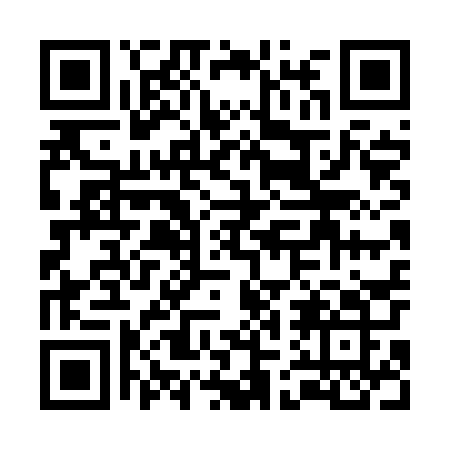 Prayer times for Stare Litewniki, PolandMon 1 Apr 2024 - Tue 30 Apr 2024High Latitude Method: Angle Based RulePrayer Calculation Method: Muslim World LeagueAsar Calculation Method: HanafiPrayer times provided by https://www.salahtimes.comDateDayFajrSunriseDhuhrAsrMaghribIsha1Mon4:016:0212:324:597:038:572Tue3:586:0012:325:007:058:593Wed3:555:5712:315:017:069:014Thu3:525:5512:315:037:089:045Fri3:495:5312:315:047:109:066Sat3:465:5112:315:057:129:087Sun3:435:4812:305:067:139:118Mon3:405:4612:305:077:159:139Tue3:375:4412:305:097:179:1610Wed3:345:4112:305:107:199:1811Thu3:315:3912:295:117:209:2112Fri3:285:3712:295:127:229:2313Sat3:245:3512:295:137:249:2614Sun3:215:3312:295:157:259:2815Mon3:185:3012:285:167:279:3116Tue3:155:2812:285:177:299:3417Wed3:115:2612:285:187:319:3618Thu3:085:2412:285:197:329:3919Fri3:055:2212:275:207:349:4220Sat3:015:1912:275:217:369:4521Sun2:585:1712:275:237:389:4822Mon2:545:1512:275:247:399:5023Tue2:515:1312:275:257:419:5324Wed2:475:1112:265:267:439:5625Thu2:445:0912:265:277:449:5926Fri2:405:0712:265:287:4610:0227Sat2:375:0512:265:297:4810:0628Sun2:335:0312:265:307:5010:0929Mon2:295:0112:265:317:5110:1230Tue2:254:5912:255:327:5310:15